« Les Grands Travaux du Réseau » de Telenet dans notre communeL’Internet ultrarapide pour l’avenirTelenet étend son réseau câblé en Flandre et Bruxelles pour que ces régions disposent du plus grand réseau 1 GigaHertz d’Europe. Pour ce faire, 150 000 amplificateurs doivent être remplacés dans le réseau fixe et 1,8 million d’autres composants comme les splitters et les taps doivent être adaptés. Lorsque ces travaux seront effectués, tous les clients Telenet pourront surfer à une vitesse de 1 gigabit par seconde.  Tous les clients de Telenet pourront bénéficier des avantages qui en ressortiront et seront prêts pour l’évolution de trafic de données prévu à l’avenir. Environ 250 techniciens seront formés pour effectuer les travaux sur le réseau.Qu’est-ce que cela signifie pour les clients de Telenet ?À partir du [date] et les mois suivants, Telenet effectuera des travaux à [communes]. Pour ce faire, en principe aucune rue ou trottoir ne sera ouvert. En outre, aucune adaptation aux installations internes du client ne devra être effectuée. Telenet fera tout ce qui est en son pouvoir pour effectuer les adaptations du réseau par site en un seul jour ouvré entre 7h30 et 18h. Au cours de cette journée, des interruptions de services internet, TV et de téléphonie fixe de Telenet sont possibles. Après 18h, l’utilisateur pourra en principe faire à nouveau usage de ses services Telenet. Il n’est pas exclu que vous constatiez des coupures lors des jours ouvrés précédents ou suivants les travaux. Il n’y aura aucun impact sur le réseau mobile. Tous les clients Telenet (particuliers et professionnels) seront individuellement mis au courant par lettre, e-mail et/ou SMS de la date exacte à laquelle les travaux auront lieu dans la rue. Malheureusement, pour ces transformations tous les clients Telenet seront à un moment donné ou à un autre touchés par ces travaux. Veuillez nous excuser pour ce désagrément. Plus d’informations : http://degrotenetwerf.be/index_fr.html Numéro 0800 gratuit pour les clients particuliers : 0800/60.600Numéro 0800 gratuit pour les clients professionnels : 0800/60.800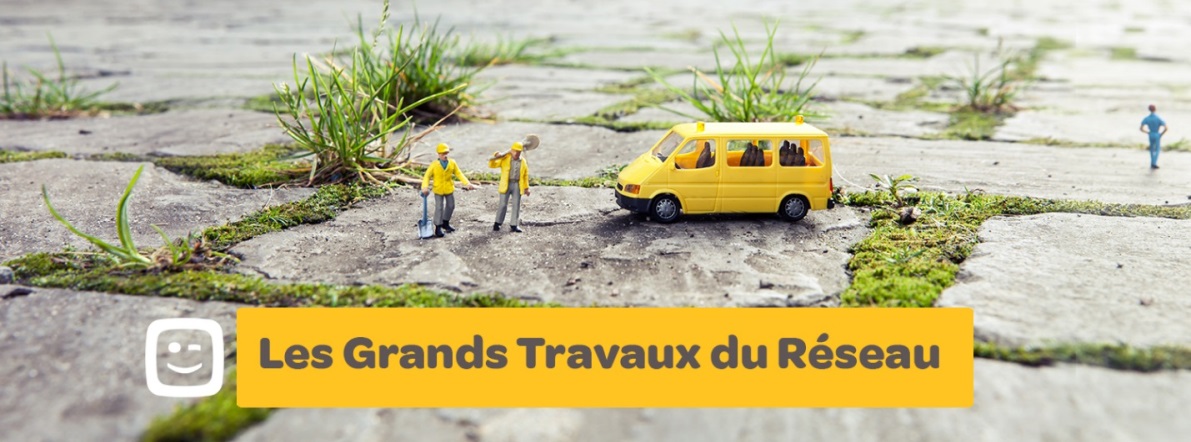 